КЕГЕЛЬРИНГ-КВАДРО. II ВОЗРАСТНАЯ КАТЕГОРИЯ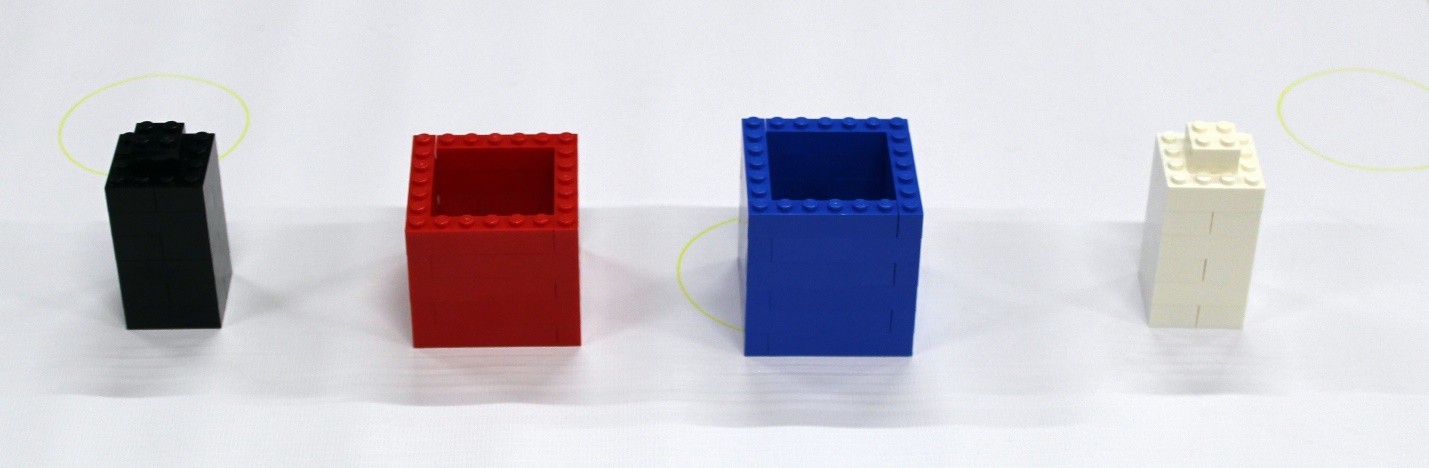 Направление объектов также именно такое, как на фотографиях…Три попытки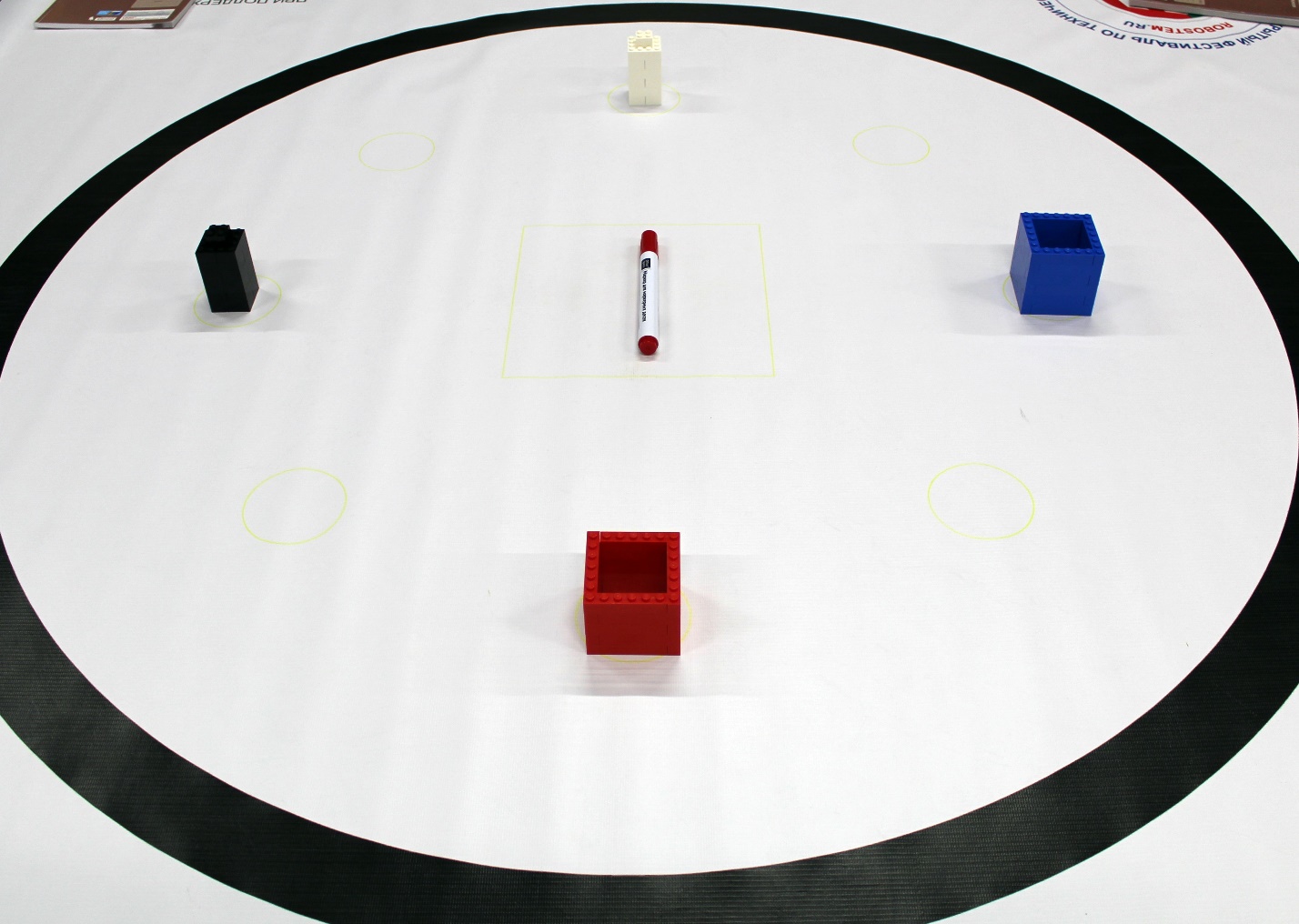 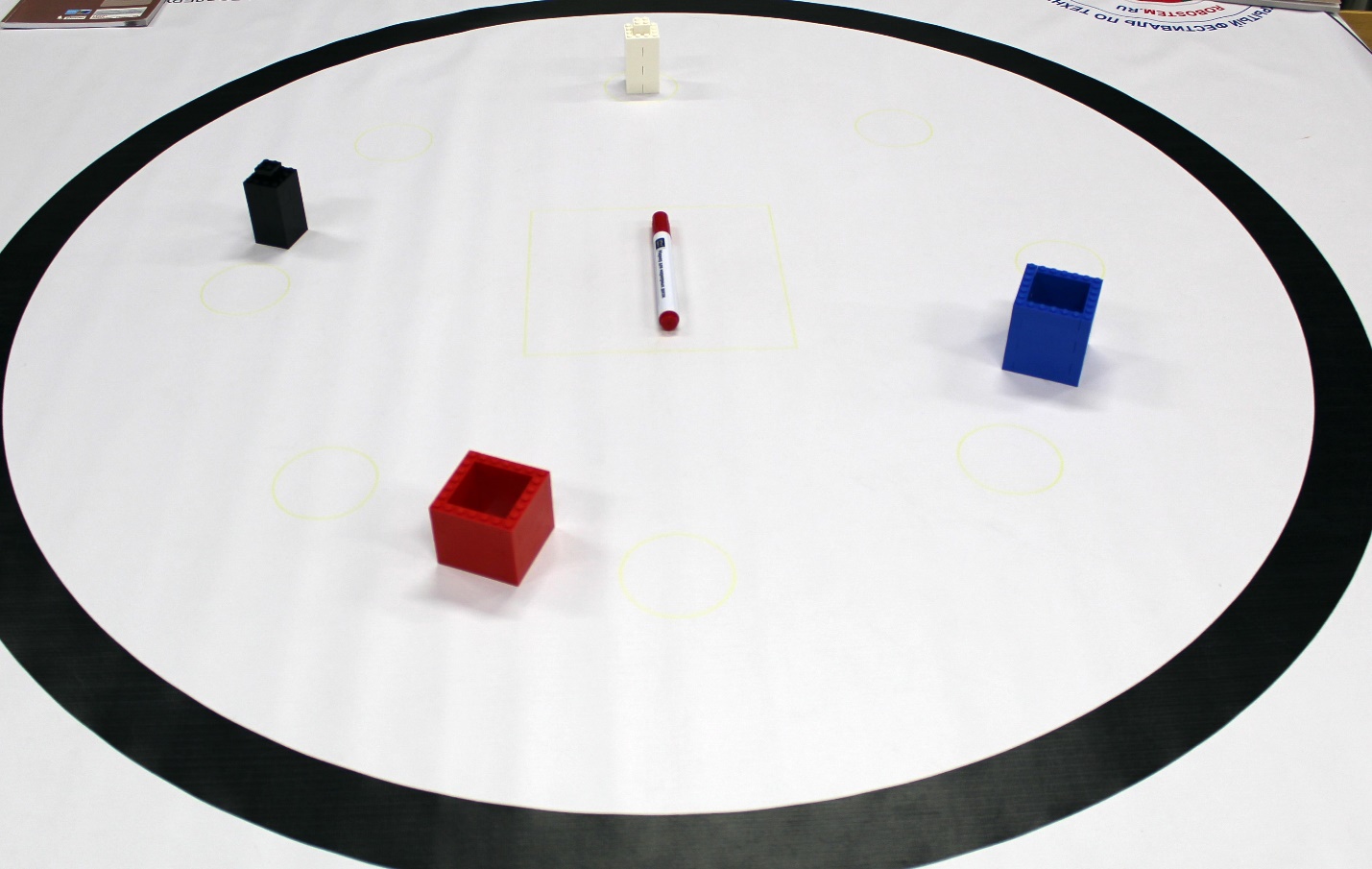 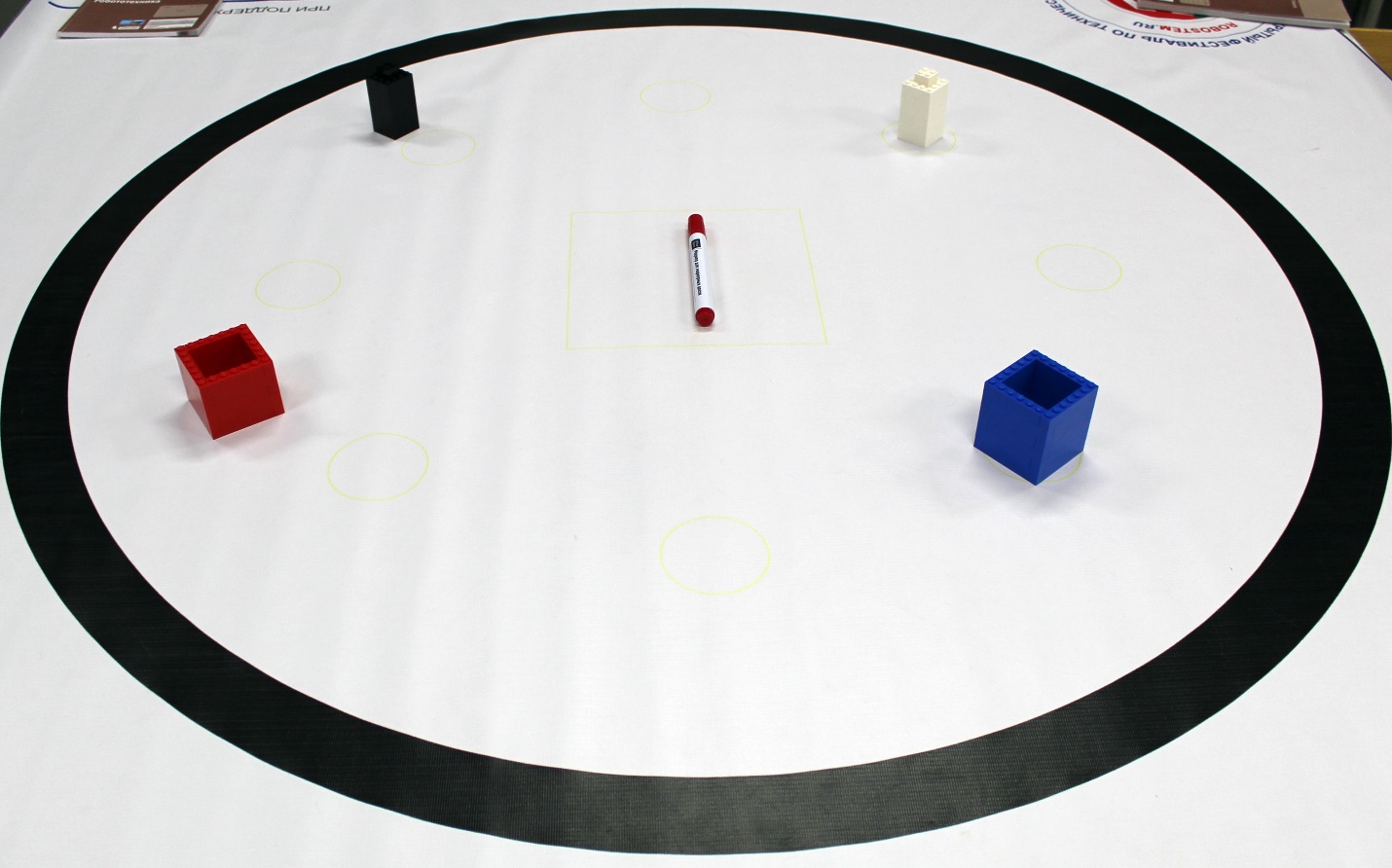 